NAGYKOVÁCSI NAGYKÖZSÉG ÖNKORMÁNYZATPÉNZÜGYI ÉS TELEPÜLÉSFEJLESZTÉSI BIZOTTSÁGELNÖKEMEGHÍVÓNagykovácsi Nagyközség ÖnkormányzatánakPénzügyi és településfejlesztési bizottsága üléséreAz ülés helye: 		Öregiskola Közösségi Ház és KönyvtárIdőpontja: 		2019. április 15. (hétfő) 17 óraNapirend:Beszámoló a 2018. évi belső ellenőrzésekről E – 43Előterjesztő: Kiszelné Mohos Katalin polgármesterElőadó: Papp István jegyzőTárgyalja: PBA 2018. évre vonatkozó zárszámadási rendelet megalkotása E – 41Előterjesztő: Kiszelné Mohos Katalin polgármesterElőadó: Perlaki Zoltán osztályvezetőTárgyalja: PB, ÜBDöntés a Budakeszi orvosi ügyelet ellátása tárgyában megkötött szerződés módosításáról és annak finanszírozásáról E – 45Előterjesztő: Kiszelné Mohos Katalin polgármesterElőadó: Papp István jegyzőTárgyalja: PB, EÜBDöntés a Nagykovácsi Harangszó Alapítvány 2019. évi táborozási programjának támogatásáról E – 48Előterjesztő neve: Kiszelné Mohos Katalin polgármesterElőadó neve: Grégerné Papp Ildikó osztályvezetőTárgyalja: PBDöntés a háziorvosi rendelő betegirányitó rendszeréhez történő hozzájárulásról E – 40Előterjesztő: Kiszelné Mohos Katalin polgármester	Előadó: Grégerné Papp Ildikó osztályvezető	Tárgyalja: EÜB, PBDöntés a „Virágot Nagykovácsinak” verseny rendszeres megrendezéséről E – 49Előterjesztő: Bánóczi Margit képviselőTárgyalja: PBNagykovácsi, 2019. április 15.Tegzes Endre sk.											elnök	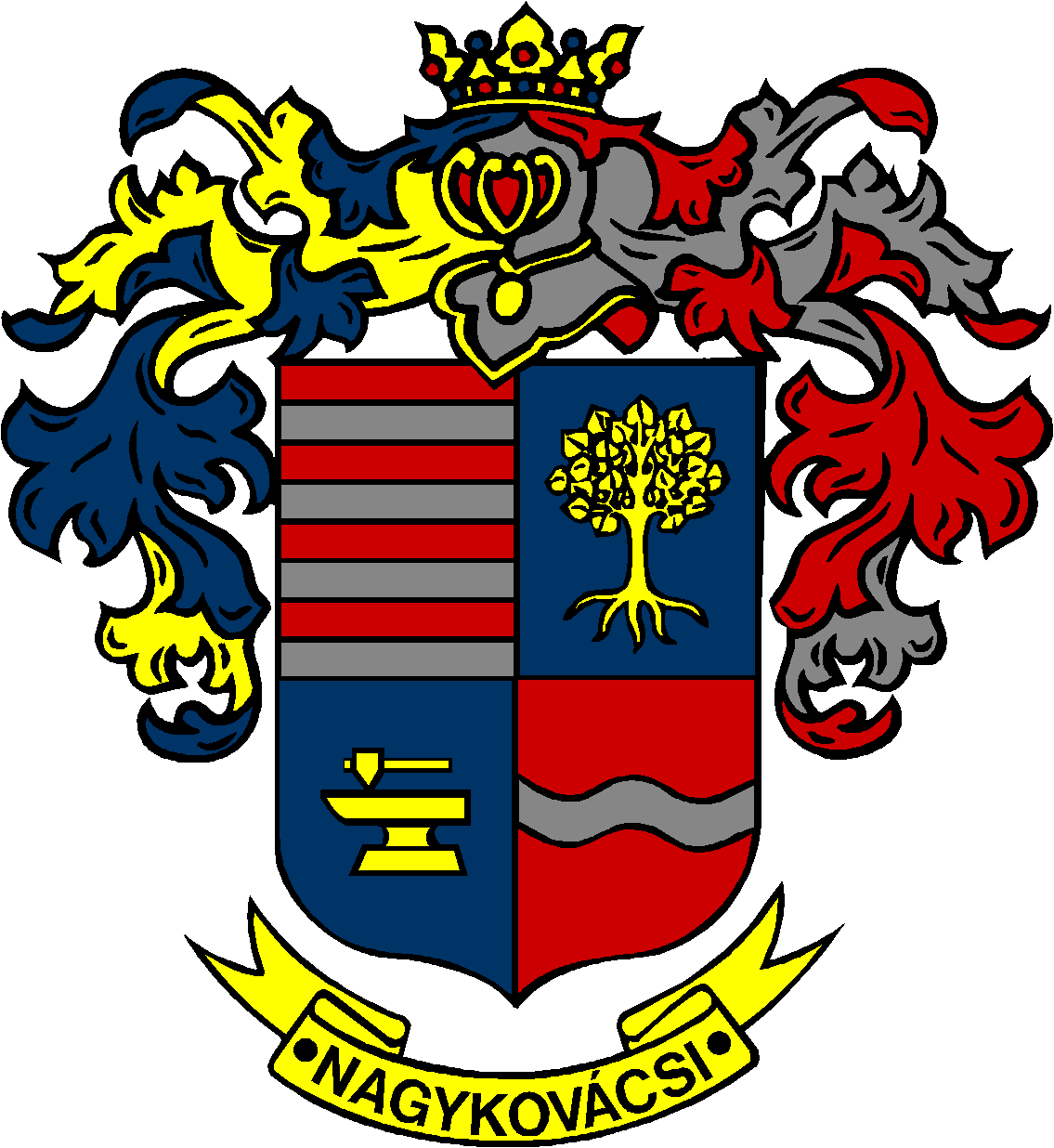 